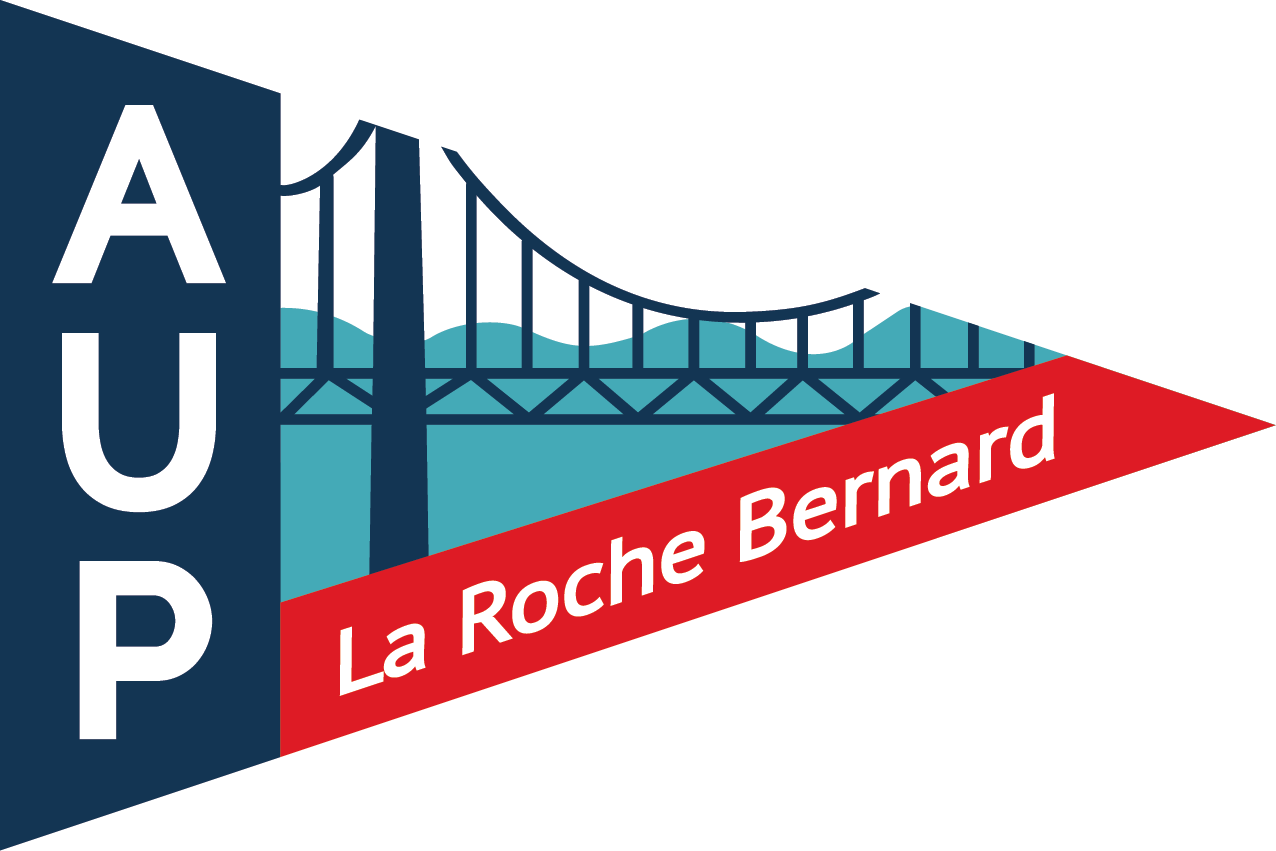 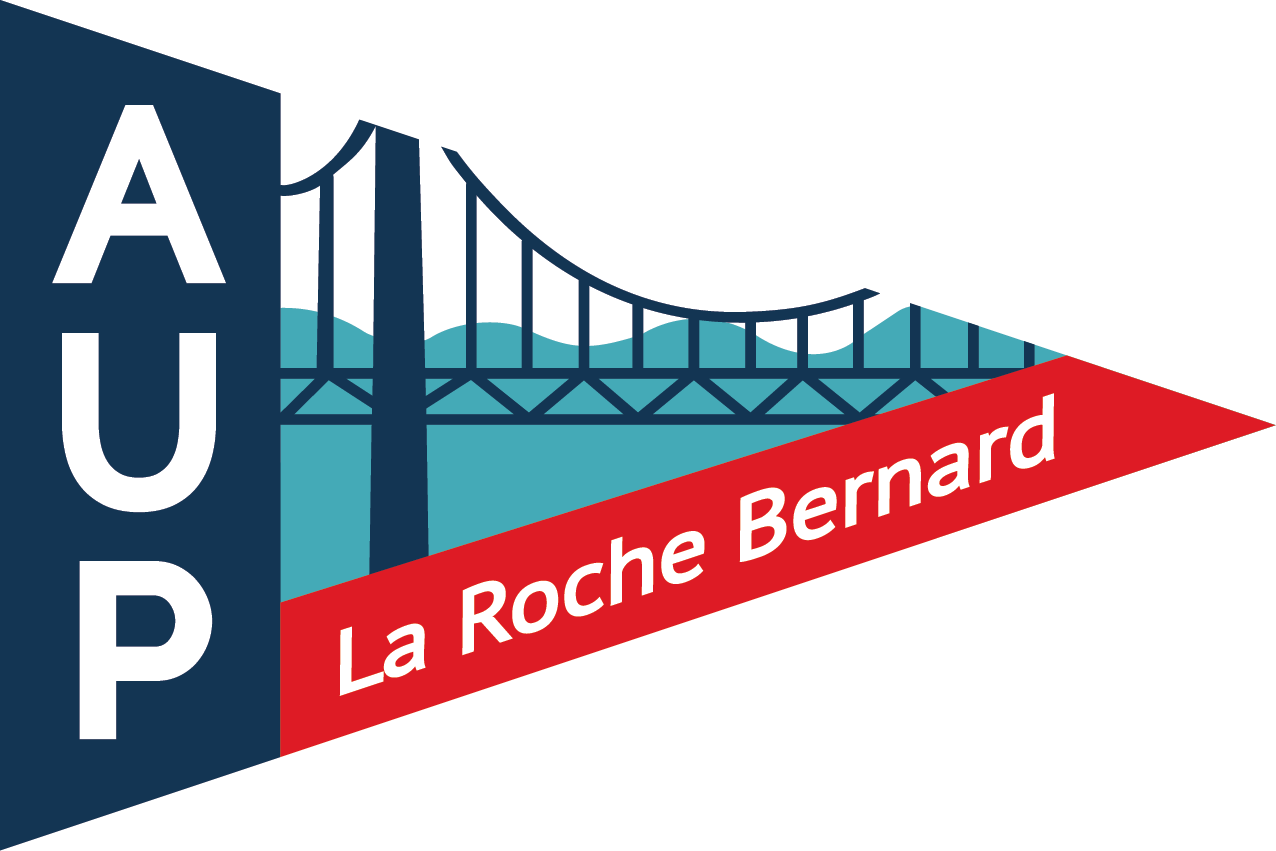 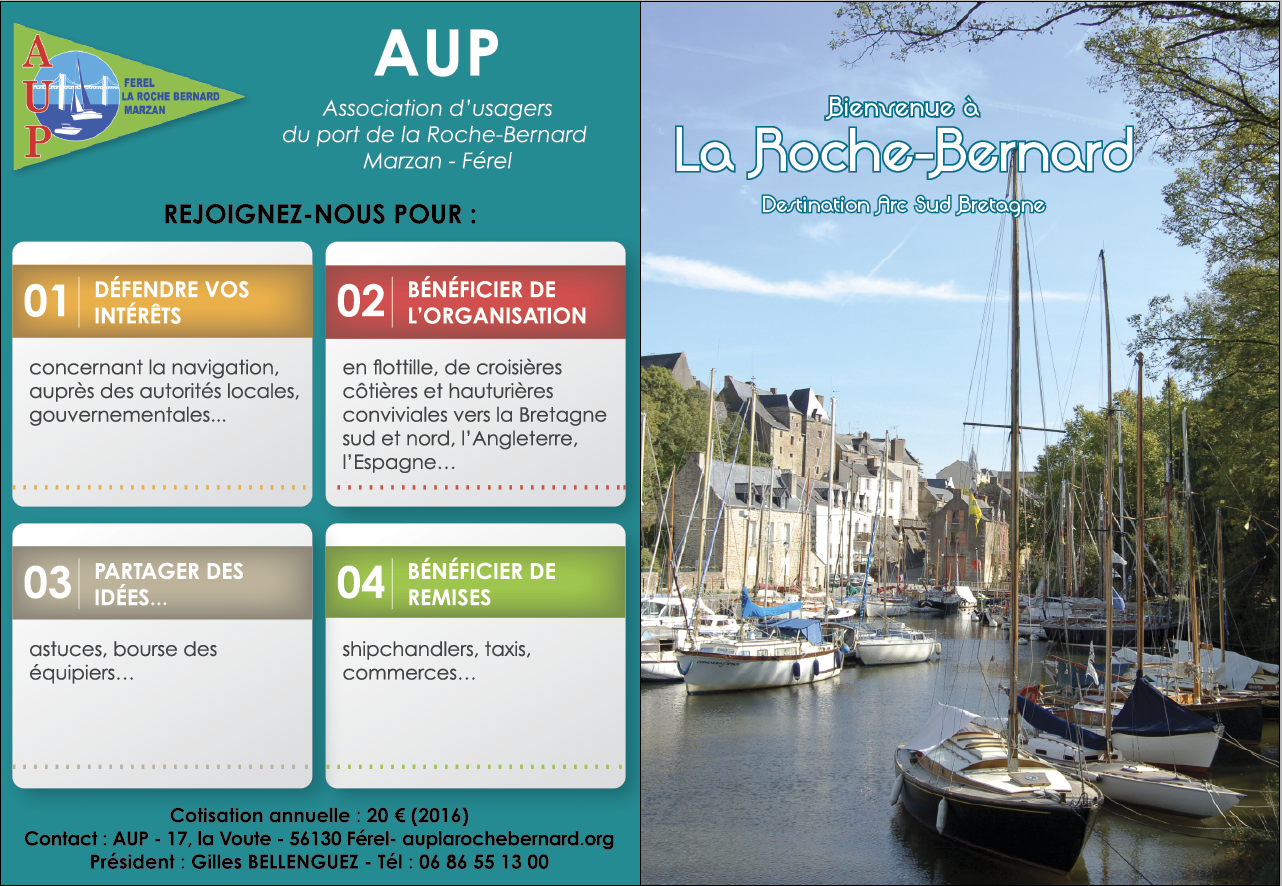 BULLETIN D'ADHESION(Montant de la cotisation : 20€)Nom :______________________Prénom :_____________________ Adresse :________________________________________________CP :________ Ville :______________________________________Téléphone :____________________ Mobile :__________________E Mail : _________________________ Profession :_____________Nom du bateau : _________________________________________Fabricant :___________________Modèle:_____________________Place au Port :___________Type de bateau :Voilier ou MoteurType de contrat (Annuel ou - 6 mois) :________________________Date d'adhésion :____________ Signature :___________________auplarochebernard.org Adressez ce formulaire à :  AUP 17 la Voute 56130 Férel Président ; Gilles BELLENGUEZ Tel : 06 86 55 13 00